Firemní počítačová síť a související technologieFiremní (interní) počítačová síť (LAN): lokální počítačová síť, která propojuje alespoň dva počítače 
a slouží k přenosu dat (např. souborů, interních e-mailů), komunikaci osob či zařízení či připojení k internetu.Bezdrátové připojení k páteřní firemní počítačové síti (WLAN): použití bezdrátové technologie (např. 
Wi-Fi) k propojení koncových zařízení (např. počítače s tiskárnou).Vzdálený přístup k firemním dokumentům, souborům či aplikacím: možnost využívat vybrané služby poskytované firemní počítačovou sítí z míst mimo prostory firmy, a to pomocí internetu nebo jiného komunikačního kanálu.Intranet: interní webové stránky využívající stejné protokoly jako internet, poskytující obsah a služby výhradně uvnitř firmy. Stránky nejsou přístupné externím subjektům. Extranet: webová stránka či rozšíření intranetu, přístupné z veřejné telekomunikační sítě. Extranet slouží 
ke komunikaci s oprávněnými dodavateli, prodejci, partnery, zákazníky a jinými subjekty.Hlavní zjištěníV lednu 2016 byly interní počítačovou sítí vybaveny již tři čtvrtiny firem v České republice. Využívá ji více než 90 % středně velkých firem a téměř všechny velké firmy s více než 250 zaměstnanci. Procento malých podniků využívajících lokální počítačovou síť je již tradičně nejnižší (v lednu 2016 69,4 %), přesto rok od roku stále roste.Vybavenost interní počítačovou sítí se velmi liší mezi firmami s různou převažující ekonomickou činností. Nejčastěji mají lokální počítačovou síť firmy z odvětví Informačních a komunikačních činností (97 %) nebo z odvětví souhrnně nazvaného Profesní, vědecké a technické činnosti, kam se řadí poskytování právních služeb, vedení účetnictví, výzkum a vývoj, reklama a průzkum trhu a další. Nejméně často jsou naproti tomu interní počítačovou sítí vybaveny firmy zabývající se ubytováním, stravováním 
a pohostinstvím (52 %) či dopravou a skladováním (64 %).Bezdrátové připojení k firemní počítačové síti mělo v lednu 2016 více než 60 % českých firem. Zastoupení firem, které v rámci svých interních sítí používají bezdrátové technologie, v průběhu předchozí dekády výrazně rostlo. Před deseti lety používalo bezdrátové připojení k interní počítačové síti 16 % sledovaných firem. Dnes jejich podíl překročil šedesátiprocentní hranici.V lednu 2016 umožňovalo svým zaměstnancům vzdálený přístup k interním dokumentům, souborům 
či aplikacím více než 54 % českých firem. Možnost pracovat s těmito soubory či aplikacemi z míst mimo prostory firmy se průběhu let zvyšuje. Zatímco v roce 2010 tuto možnost nabízela třetina firem, dnes je jich více než polovina. I zde platí, že mezi velkými firmami je tato možnost nabízena zaměstnancům častěji než u firem malých (95 % velkých firem, 47 % malých podniků) a také zde nalézáme výrazné rozdíly podle převažující ekonomické činnosti sledovaných subjektů. Relativně nejméně často nabízí vzdálený přístup firmy zabývající se ubytováním, stravováním a pohostinstvím (přibližně třetina). Pro více než 90 % firem z odvětví Informační a komunikační činnosti je naproti tomu využívání možností vzdáleného přístupu samozřejmostí. Bezmála polovina firem (48 %) využívá současně bezdrátové připojení (WLAN) i vzdálený přístup k aplikacím, souborům či dokumentům. Častěji používají obě tyto možnosti velké subjekty (91 %, malých firem 40%) a z hlediska odvětví firmy z oblasti Informačních a komunikačních činností (86 %).  Z průmyslového odvětví častěji těmito možnostmi disponují firmy vyrábějící počítače a jiná elektronická zařízení (68 %) či z automobilového průmyslu (66 %). Interní webové stránky měla v lednu 2016 v České republice bezmála třetina firem a tento podíl je v posledních několika letech relativně ustálený. Podle výsledků posledního šetření má intranet 80 % velkých firem, necelá polovina středních a více než čtvrtina malých firem. Extranet mělo v lednu 2016 necelých 18 % ekonomických subjektů. Podobně jako u interní počítačové sítě se vybavenost firem extranetem v posledních letech příliš nemění. Extranet měly na začátku letošního roku více než dvě pětiny velkých, čtvrtina středně velkých a 15 % malých firem.O něco více než desetina firem (12 %) využívá současně intranet i extranet. Oboje stránky používají častěji velké firmy (41 %, středně velkých je 19 % a malých méně než desetina). Intranetem i extranetem disponuje polovina subjekty působících v oblasti Informačních a komunikačních činností. S výraznějším odstupem následují cestovní agentury a kanceláře (26 %) nebo průmyslové podniky vyrábějící počítače a jiná elektronická zařízení (22 %).Pouze intranet nebo pouze extranet má čtvrtina všech firem v ČR. Jedná častěji o velké firmy (41 %) než o malé subjekty s maximálně 50 zaměstnanci (22 %). Ani intranet, ani extranet nemá v České republice 63 % firem. Týká se to více než dvou třetin (69 %) malých subjektů, necelé poloviny středně velkých 
a pětiny velkých firem. Bez intranetu i bez extranetu jsou nejčastěji firmy zabývající se dopravou 
a skladováním či průmyslové podniky (především firmy působící v potravinářství, v textilním 
či chemickém průmyslu). Ve všech těchto případech se jedná minimálně o sedm podniků z deseti, které nejsou vybaveny ani jedním z těchto webů.   Stejně jako u vybavenosti firem počítačovou sítí platí u všech dalších ukazatelů z oblasti využívání ICT v podnikatelském sektoru, že jsou tyto technologie více rozšířeny a využívány v odvětvích orientovaných na informační a komunikační činnosti. Nejméně často se naopak vyskytují v sektoru Ubytování, stravování a pohostinství.Tab. 1.1: Firemní počítačová síť a související technologie v podnikatelském sektoru ČR, leden 2016* podíl na celkovém počtu firem v dané velikostní a odvětvové skupině (v %)Graf 1.1: Firmy* v ČR používající interní počítačovou síť a související technologie, leden 2016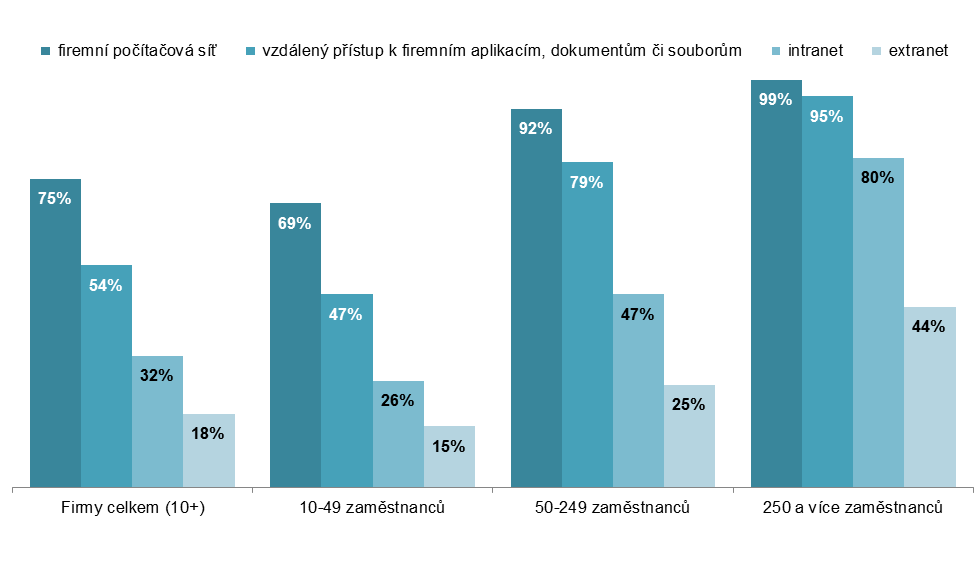 Graf 1.2: Firmy* s bezdrátovým připojením k interní počítačové síti (WLAN)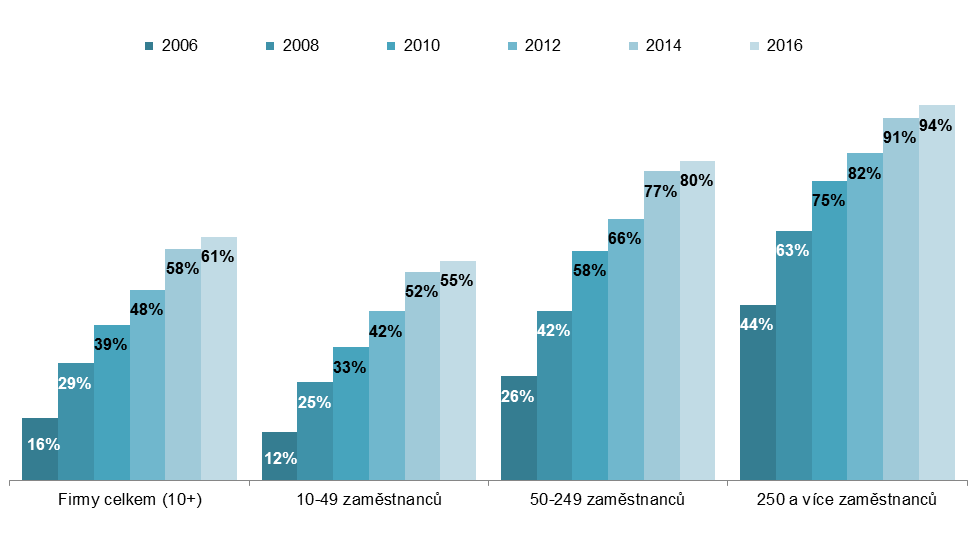 * podíl na celkovém počtu firem v dané velikostní a odvětvové skupině (v %)Graf 1.3: Využívání interní počítačové sítě ve firmách* (rozdíly podle vybraných odvětví), leden 2016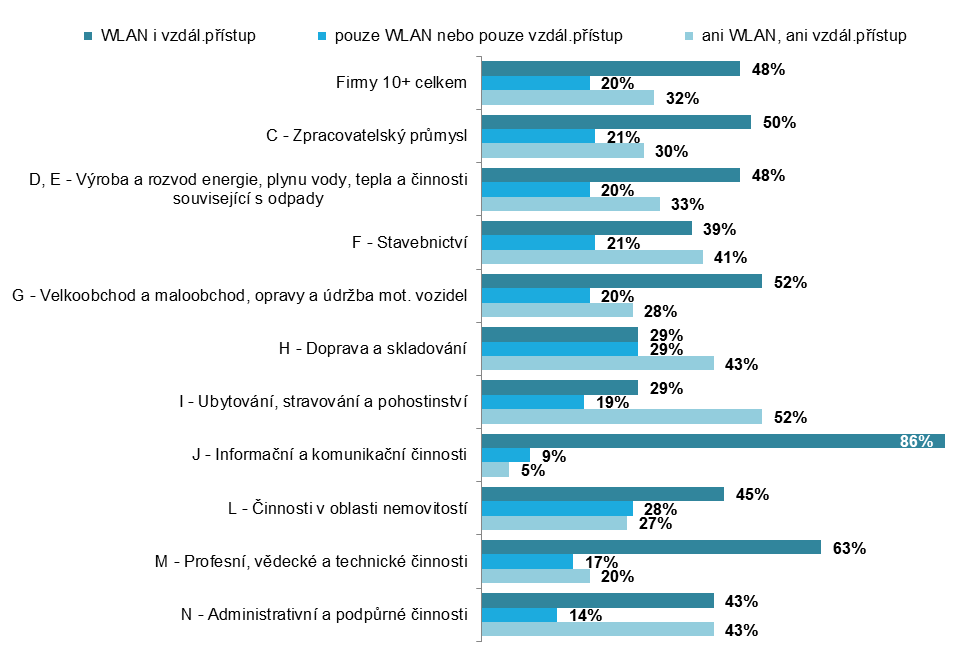 Graf 1.4: Využívání intranetu a extranetu ve firmách* (rozdíly podle vybraných odvětví), leden 2016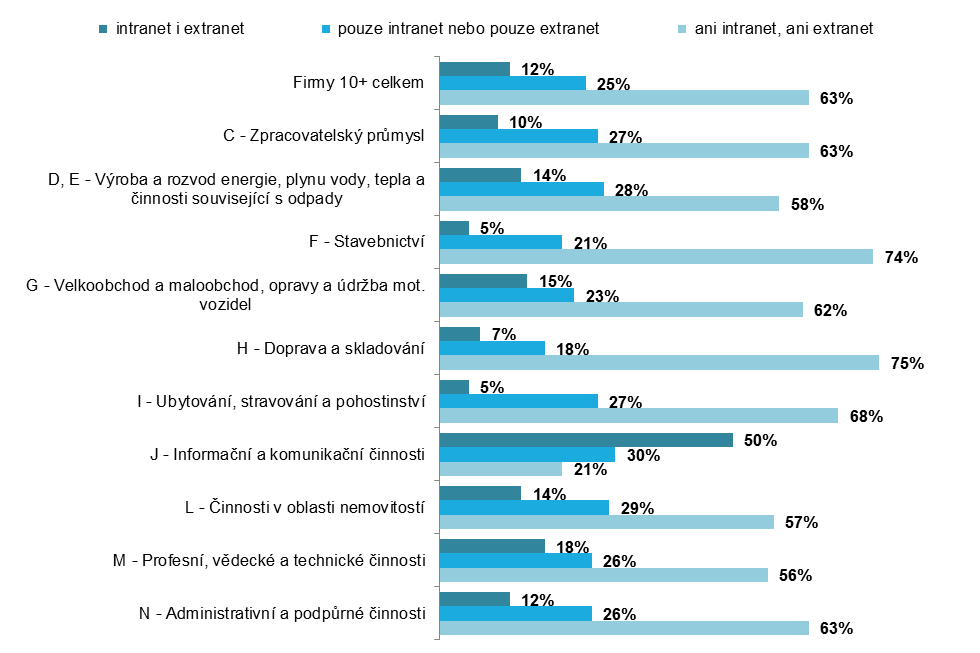 * podíl na celkovém počtu firem v dané velikostní a odvětvové skupině (v %)Zdroj: Český statistický úřad 2016Firmy* používajícíFirmy* používajícíFirmy* používajícíFirmy* používajícíFirmy* používajícíinterní počítačovou síť (LAN)bezdrátové připojení 
k firemní počítačové síti (WLAN)vzdálený přístup k firemním aplikacím, dokumentům 
či souborůmintranetextranetFirmy celkem (10+)74,5 61,0 54,2 31,6 17,6 Velikost firmy  10–49 zaměstnanců69,4 55,1 46,8 25,9 14,6   50–249 zaměstnanců92,0 80,4 78,9 46,6 25,4   250 a více zaměstnanců99,0 94,2 95,2 79,9 43,5 Odvětví (ekonomická činnost)  Zpracovatelský průmysl76,2 63,2 56,3 32,4 14,3   Výroba a rozvod energie, plynu, tepla79,2 59,6 55,1 38,5 16,8   Stavebnictví69,5 54,7 43,3 22,7 8,8   Obchod; opravy motorových vozidel78,9 63,1 60,4 31,5 21,4   Doprava a skladování63,6 50,2 35,9 21,5 11,2   Ubytování, stravování a pohostinství52,2 45,6 32,2 22,6 14,1   Informační a komunikační činnosti97,0 90,3 90,5 71,7 57,7   Činnosti v oblasti nemovitostí83,6 60,7 58,0 36,2 20,9   Profesní, vědecké a technické činnosti85,7 73,3 69,5 37,9 24,3   Administrativní a podpůrné činnosti64,9 53,0 47,5 34,3 18,1 